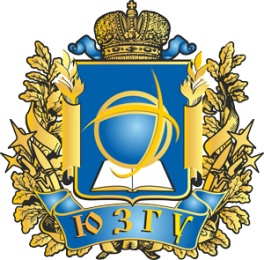 5-я Всероссийская научная конференция «Проблемы и перспективы развития России: молодежный взгляд в будущее» (МЛ-68)20-21 октября 2022 годаИНФОРМАЦИОННОЕ ПИСЬМООрганизаторы конференции:Юго-Западный государственный университет (Россия)Севастопольский государственный университетСовет молодых ученых и специалистов Курской областиМосковский политехнический университет (Россия)РГКП «Северо-Казахстанский государственный университет им. М. Козыбаева» (Казахстан)Костанайский государственный университет имени Ахмета Байтурсынова (Казахстан)Каршинский государственный университет (Узбекистан)Бухарский инженерно-технологический институт  (Узбекистан)Самаркандский филиал Ташкентского университета информационных технологий имени Махаммада Аль Хорезмий (Узбекистан)Бухарский филиал Ташкентского института инженеров ирригации и механизации сельского хозяйства  (Узбекистан)Место проведения конференцииЮго-Западный государственный университет (ЮЗГУ), РоссияРоссия, 305040, Курск, ул. 50 лет Октября, 94Форма участия: очно-интернет участие; заочноеСсылка для регистрации участников Подключиться к конференции Zoom  20 октября 2022 года 12:00  Москва https://us02web.zoom.us/j/87336218628?pwd=dWhoVGllUlhmKzZkTEZMcUpxbkNKQT09Идентификатор конференции: 873 3621 8628 Код доступа: 161845Для участия в конференции приглашаются научно-педагогические работники, докторанты, аспиранты, студенты, работники предприятий, а также все лица, проявляющие интерес к рассматриваемым проблема до 35 лет.Рабочие языки конференции: русский, английский.Материалы публикуются в авторской редакции.Каждому участнику будет выслан в электронном виде сборник по итогам конференции с присвоением ISBN и регистрацией в РИНЦ в течении 20 дней после даты конференции. От одного автора не более 3 статей.Основные направления (секции):1. Экономика. 2. Гуманитарные науки (философия, социология и психология, история и культурология).3. Юриспруденция. Государство.4. Педагогика. Лингвистика и филология. 5. Международные отношения и внешнеэкономическая деятельность. 6. Медицина. Здоровье.7. Информационно–телекоммуникационные системы, технологии и электроника. 8. Технологии продуктов питания. 9. Строительство. Градостроительство и архитектура. 10. Безопасность жизнедеятельности и охрана окружающей среды.11. Фундаментальные и прикладные исследования в области физики, химии, математики, механики. 12. Прогрессивные технологии и процессы (машиностроительные технологии, материаловедение, автомобильная промышленность, мехатроника) 13. Энергетика и энергосбережение.14. Сельское хозяйство, Механизация. Агрономия.15. Легкая и текстильная промышленность.Форма участия: онлайн-участие; заочноеОригинальность – не менее 60 процентов (antiplagiat.ru)Представление статей, отчета о проверке на антиплагиат и документа об оплате за участие необходимо прислатьдо 21 октября 2022 года (включительно) в оргкомитет конференции ТОЛЬКО по электронной почте nauka46@yandex.ruПредседатель организационного комитета: Чевычелов Сергей Александрович, к.т.н., доцент, заведующий кафедры МТиО, Юго-Западный государственный университет, РоссияСекретариат организационного комитета конференции в ЮЗГУРазумов Михаил Сергеевич  –  доцент, к.т.н. ЮЗГУРоссия, 305041, г. Курск, ул. Челюскинцев, д.19 ЮЗГУ, ауд. А-29, а-05.E-mail: nauka46@yandex.ru   https://vk.com/nauka46ГРАФИК ПРОВЕДЕНИЯ  (работа секций):Ссылка для регистрации участников Подключиться к конференции Zoom  20 октября 2022 года 12:00  Москва https://us02web.zoom.us/j/87336218628?pwd=dWhoVGllUlhmKzZkTEZMcUpxbkNKQT09Идентификатор конференции: 873 3621 8628 Код доступа: 161845Место проведения: г.Курск, ул. Челюскинцев, д.19, ауд. а-10Открытие конференции.Работа по секциям1. Экономика. 2. Гуманитарные науки (философия, социология и психология, история и культурология).3. Юриспруденция. Государство.4. Педагогика. Лингвистика и филология. 5. Международные отношения и внешнеэкономическая деятельность. 6. Медицина. Здоровье.7. Информационно–телекоммуникационные системы, технологии и электроника. 8. Технологии продуктов питания. 9. Строительство. Градостроительство и архитектура. 10. Безопасность жизнедеятельности и охрана окружающей среды.11. Фундаментальные и прикладные исследования в области физики, химии, математики, механики. 12. Прогрессивные технологии и процессы 13. Энергетика и энергосбережение.14. Сельское хозяйство, Механизация. Агрономия.15. Легкая и текстильная промышленность.Образец оформления статьиБАЧОРОВА ДИНАРА АРТУРОВНА, студентГОНЧАРНАЯ АНАСТАСИЯ АЛЕКСАНДРОВНА, аспирантНаучный руководитель – ПЕТРОВА ЕЛЕНА АЛЕКСАНДРОВНА, к.э.н., доцентbaychorova_dinara@mail.ruВолгоградский государственный университет, г. Волгоград, РоссияПРОБЛЕМЫ БЕЗРАБОТИЦЫ В РОССИЙСКОЙ ФЕДЕРАЦИИВ статье исследуется проблема безработицы в Российской Федерации. Выделены основные факторы, влияющие на ее уровень. Предлагаются пути решения этой проблемы. Дана характеристика пособий по безработице, которые являются основной формой социальной защиты безработных граждан.Ключевые слова: Российская Федерация, безработица, проблемы, пособия, размер пособия.Текст…Список литературыВ конце статьи необходимо указатьНомер и название секцииФамилия, имя, отчество (полностью)Место учебы, работы (должность)Почтовый адрес, для направления сборника трудов.Электронный адрес (e-mail)Форма участия в конференции (очное представление доклада, заочное участие, участие в качестве слушателя)ТРЕБОВАНИЯ К ОФОРМЛЕНИЮ СТАТЬИДоклад оформляется в текстовом редакторе MS WinWord. Формулы набираются с помощью редактора MS Equation 3.0.Параметры страницы :размер бумаги – формат А4, ориентация — книжная поля зеркальные: верхнее — 2,5 см, нижнее — 2 см, левое — 2,5 см, правое — 2,5 см. переплет — шрифт: Times New Roman, 14, абзац — красная строка — 0,5 см, интервал — одинарный, перенос — автоматический, выравнивание — по ширине. Формат А4Размеры шрифта и порядок расположения:1-я строка: АВТОРЫ (ФАМИЛИЯ, ИМЯ, ОТЧЕСТВО, полностью) — п.14, прописные, полужирный, по центру2-я строка: организация, город, страна   — п.12, строчные, по центру3-я строка: адрес электронной почты — п.12, строчные, по центру4-я строка: пропуск, п. 125-я строка: ЗАГОЛОВОК — п.14, прописные, полужирный, по центру 6-я строка: Аннотация, п.14, курсив 7-я строка: Ключевые слова, п.14, курсив 8-я строка: пропуск, п. 12далее: текст доклада — п.14, строчные, по ширине, ссылки на литературу в квадратных скобкахстрока: пропуск, п.12строка: слова Список литературы — п.14, строчные, курсив, по центрудалее: список литературы в порядке ссылок по тексту (по ГОСТу, номер в списке оканчивается точкой) — п.12, строчные, по ширине. (не более 10 источников на которые должны быть ссылки по тексту).Каждому участнику, оплатившему оргвзнос, будет выслан в электронном виде сборник по итогам конференции с присвоением ISBN.Стоимость публикации одной статьи (3-4 стр.),  включая сборник в электронном виде 300 рублей. Дополнительная страница – 100 рублейСтоимость сборника в бумажном виде (оплачивается дополнительно) – 450 рублей, учитывая стоимость почтовых расходов, для участников из стран СНГ 18 долларов.Стоимость диплома участника в электронном виде – 100 рублей (отсылается только по электр.почте).Стоимость диплома участника  в бумажном виде – 150 рублей, включая стоимость почтовой пересылки.Стоимость «благодарственное письмо руководителю» в электронном виде – 100 рублей (отсылается только по электр.почте).Стоимость «благодарственное письмо руководителю» в бумажном виде – 150 рублей, включая стоимость почтовой пересылки.Реквизиты будут выслано после принятия статьи организационным комитетомВ графе вид платежа обязательно указать: «МЛ-68. Фамилия».